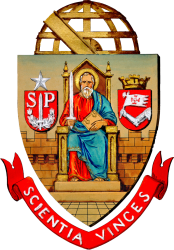 UNIVERSIDADE DE SÃO PAULOTERMO DE CIÊNCIA – PÓS-DOUTORADO(Instituição), inscrita no CNPJ sob nº      , com sede à      , representada por      , portador do      , inscrito no CPF nº      , domiciliado à      , declara estar ciente e concordar com a participação de (nome) no Programa de Pós-Doutorado, pelo prazo de      ,que poderá ser prorrogado, a critério da Universidade e desde que autorizado pela Comissão de Pesquisa, cumprindo o horário de pesquisa estabelecido pela Universidade de São Paulo.Declara, ainda, estar ciente das regras do Programa de Pós-Doutorado e que eventual propriedade intelectual gerada no âmbito da pesquisa será exclusiva da Universidade de São Paulo, ou conforme convênio ou acordo específico firmado entre as partes.  (local e data)Representante LegalPós-DoutorandoResponsável – (supervisor)Presidente da Comissão de Pesquisa
